Первая младшая группа 31 (Плужникова)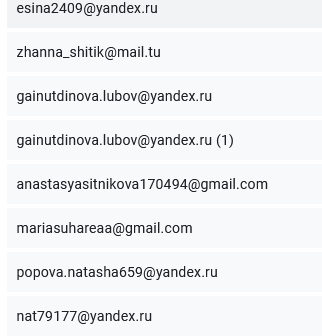 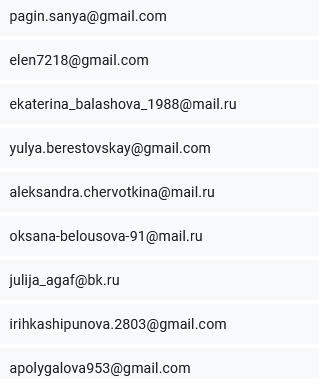 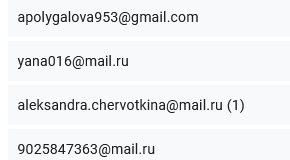 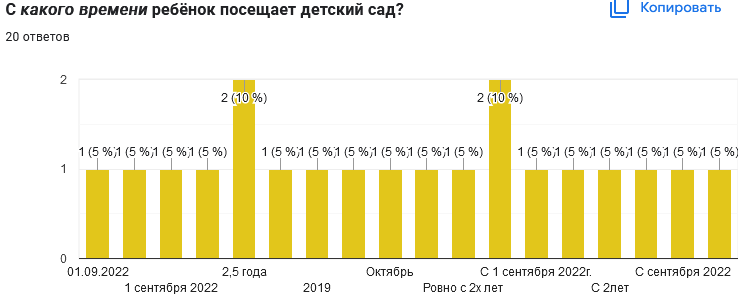 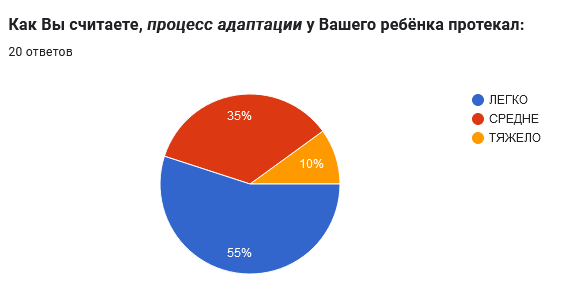 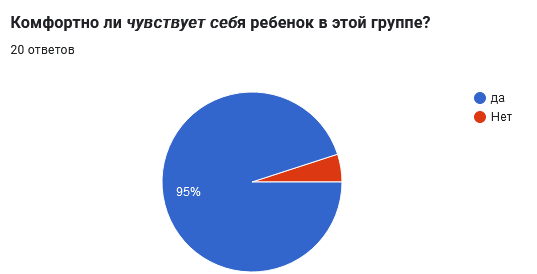 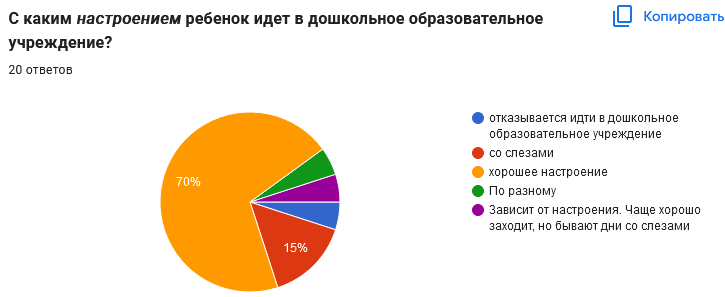 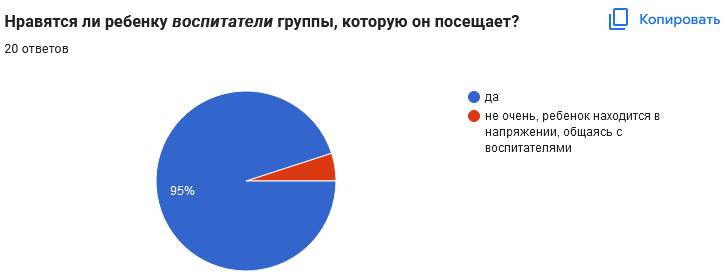 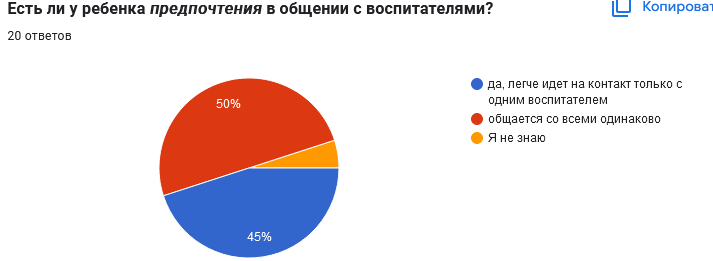 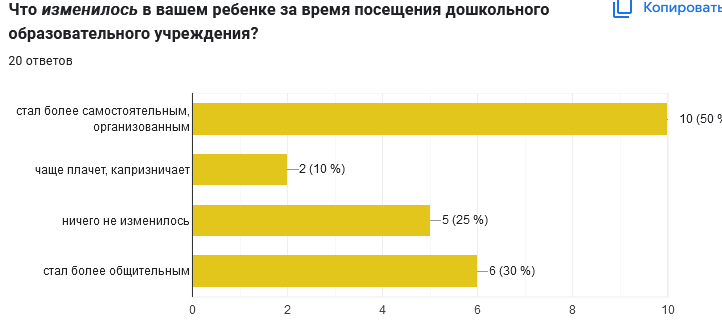 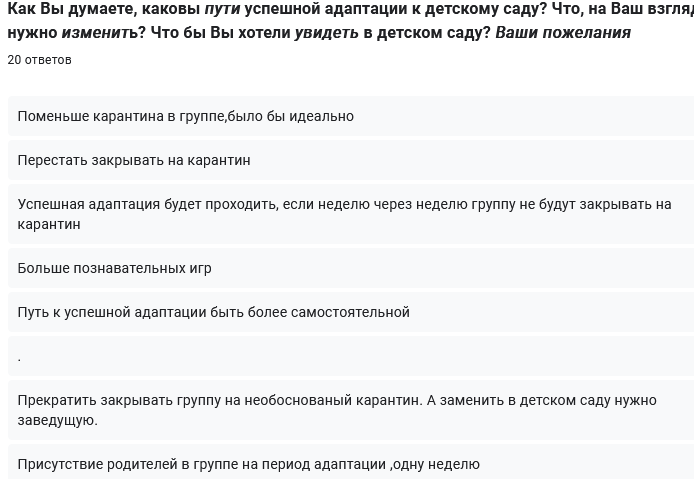 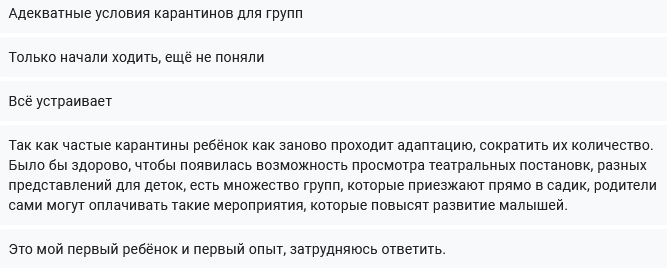 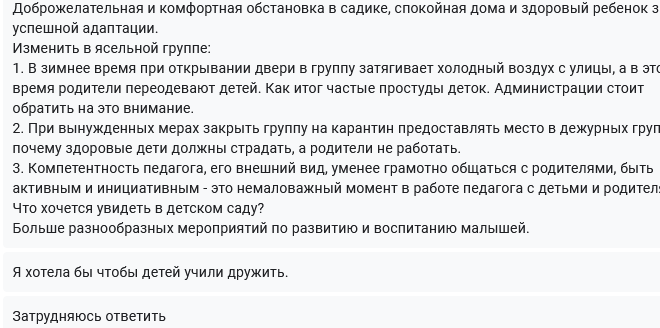 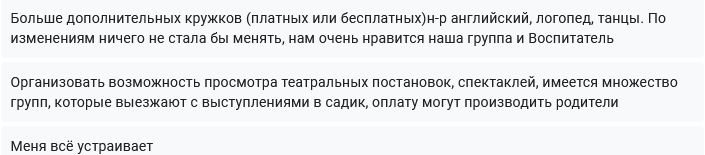 